Miniature CO2 Sensor Module Measures Four Climate ParametersThe new EE895 sensor for CO2, relative humidity, temperature and pressure is the highlight at the E+E Elektronik booth at Electronica.(Engerwitzdorf, 9.10.2018) The Austrian sensor specialist E+E Elektronik presents its new EE895 digital miniature sensor for CO2, relative humidity, temperature and ambient pressure at Electronica Munich, Nov. 13 – 16, 2018. Temperature and pressure compensation ensures high CO2 measurement accuracy under changing ambient conditions. Digital interfaces facilitate the design-in of the module. At the E+E booth B3-411 the visitors can learn also about E+E sensing elements for humidity, temperature and air velocity as well as about the company's portfolio of measurement devices.EE895 CO2 Sensor with Pressure CompensationThe EE895 measures CO2 concentration up to 10000 ppm (1 % CO2). The dual wavelength NDIR technology is particularly long-term stable and insensitive to contamination. The factory multipoint CO2 and temperature adjustment leads to highly accurate CO2 measurement over a wide temperature range of -40...+85 °C (-40...185 °F). The influence of the ambient pressure on the CO2 measurement is automatically compensated using the on-board pressure sensor. The EE895 is therefore ideal for devices exposed to weather changes or operated at various altitudes.The small dimensions of only 30 x 15 x 8 mm, the choice of mounting options, very low power consumption as well as I2C and UART interfaces facilitate the design-in of the sensor.Sensing Elements for Humidity, Temperature and Air VelocityIn addition to the EE895, further sensing elements will be presented at the E+E stand: EEH110/210 - The digital humidity and temperature sensors with I²C, PWM, PDM, SPI interface, analog voltage output and 3 V or 5 V supply stand for best performance and long-term stability even in demanding environment.HMC03M - The humidity sensor for radiosondes is dedicated for weather observation in the upper atmosphere. An integrated heating resistor ensures excellent measuring performance and a short response time under condensation and icing conditions.HCT01 / HC109 - The SMD capacitive humidity sensors combine high-quality, long-term proven E+E thin-film sensor technology with easy handling allow for cost-effective signal processing.VTQ - The flow sensor works on the hot film anemometer principle. Due to its innovative flow profile it is particularly resistant to contamination. State-of-the-art transfer molding technology gives the thin-film sensor a high mechanical stability.Comprehensive Measuring Instruments PortfolioMeasuring instruments from E+E Elektronik can be used in a wide range of applications, such as automotive, industrial process control, meteorology or building automation. The portfolio presented at the Electronica includes sensors and transmitters for humidity, temperature, dew point, CO2, air velocity, mass flow, moisture in oil as well as differential pressure. Characters (incl. spaces): 3007Words: 440Images:Photos: E+E Elektronik GmbH, reprint free of chargeE+E Elektronik develops and manufactures sensors and transmitters for humidity, temperature, dew point, moisture in oil, air velocity, flow, CO2 and pressure. Data loggers, hand-held measuring devices and calibration systems complete the comprehensive product portfolio of the Austrian sensor specialist. The main applications for E+E products lie in HVAC, building automation, industrial process control and the automotive industry. A certified quality management system according to ISO 9001 and IATF 16949 ensures the highest quality standards. E+E Elektronik has a worldwide dealership network and representative offices in Germany, France, Italy, Korea, China and the United States. The accredited E+E calibration laboratory (OEKD) has been commissioned by the Austrian Federal Office for Metrology (BEV) to provide the national standards for humidity and air velocity.E+E Elektronik Ges.m.b.HLangwiesen 74209 EngerwitzdorfAustriaT: +43 (0) 7235 605-0F: +43 (0) 7235 605-8info@epluse.atwww.epluse.comPress contact:Mr. Johannes FraundorferT: +43 (0)7235 605-217pr@epluse.at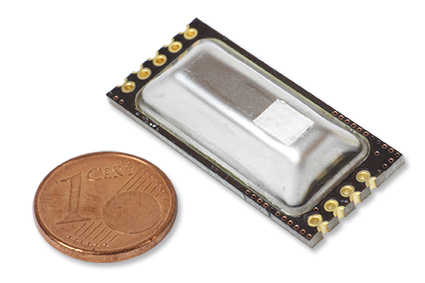 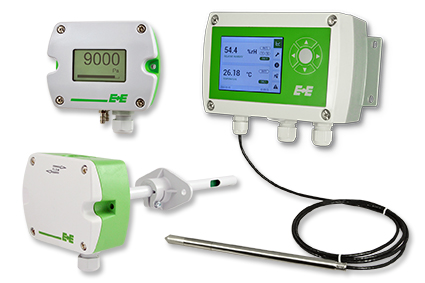 Image 1: The new EE895 measures CO2, relative humidity, temperature and ambient pressure.Image 2: E+E measuring instruments for humidity/temperature, CO2 and differential pressure.